榆林学院2021年博士招聘公告   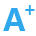 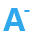 榆林学院位于国家历史文化名城、国家能源化工基地、中国宜居城市陕西省榆林市，是陕西省省属普通本科院校，是国家转型发展试点院校、教育部硕士学位授权单位，是陕西省一流应用型本科院校建设单位。站在新的历史起点上，学校抢抓榆林科创新城建设契机，全力推进新校区建设，大力实施人才强校战略，以开放的胸怀，全球化的视野，最优惠的政策，面向海内外招揽高层次人才，着力推进能源化工、智能制造、特色农业、人文社科及医学等领域的人才队伍和研发基地建设，为榆林市经济社会发展提供更大智力支撑，努力建设人民满意、榆林市委市政府满意、全校师生满意的高水平应用型大学，共同开创榆林学院新时代。现面向海内外招聘优秀博士来校工作。一、引进待遇及方式二、需求学科及方向榆林学院2021年博士需求计划表三、应聘及联系方式（一）简历投递方式请将个人简历、各学历阶段的学历（学位）证书、获奖证书、成果等材料投递至应聘学院邮箱，文件名称和邮件主题格式为：姓名+专业+毕业院校+硕博招聘在线（二）引进博士可简化招聘程序，经二级学院初审，人事处审核后通知应聘人员参加面试、试讲。（三）应聘人员来校试讲可报销往返路费、住宿费。（四）人事处联系方式联系人：李老师 王老师电 话：0912-3891194人才类型岗位要求岗位要求岗位要求引进待遇住房待遇绩效工资配偶工作其他待遇博士第一类热爱中国共产党，身体健康，对待工作认真、积极向上。学校紧缺专业博士，且科研水平特别突出。安家费及科研启动费可达100-110万元,可实行一事一议。学校提供140-160平米住房一套；或服务期内3万元/年的住房补贴。3年内享受副教授绩效工资配偶具有硕士学位的按人事代理方式接收；配偶为本科及以下学历的，学校根据情况安排适当工作（如博士为特需人才，配偶工作可一事一议）；协助解决子女入园入学问题。其他事项按照国家和学校相关规定执行。安排博士工作间，配备电脑一台,打印机一台。博士第二类热爱中国共产党，身体健康，对待工作认真、积极向上。学校紧缺专业博士，年龄一般不超过40周岁。安家费及科研启动费可达70-80万元，可实行一事一议。学校提供140-160平米住房一套；或服务期内3万元/年的住房补贴。3年内享受副教授绩效工资配偶具有硕士学位的按人事代理方式接收；配偶为本科及以下学历的，学校根据情况安排适当工作（如博士为特需人才，配偶工作可一事一议）；协助解决子女入园入学问题。其他事项按照国家和学校相关规定执行。安排博士工作间，配备电脑一台,打印机一台。博士第三类热爱中国共产党，身体健康，对待工作认真、积极向上。学校需求博士，年龄一般不超过35周岁。安家费及科研启动费可达50-70万元，可实行一事一议。学校提供140-160平米住房一套；或服务期内3万元/年的住房补贴。3年内享受副教授绩效工资配偶具有硕士学位的按人事代理方式接收；配偶为本科及以下学历的，学校根据情况安排适当工作（如博士为特需人才，配偶工作可一事一议）；协助解决子女入园入学问题。其他事项按照国家和学校相关规定执行。安排博士工作间，配备电脑一台,打印机一台。年薪制博士聘期2-3年，年薪20-50万元。根据学校事业发展和学科建设的需要，采用一人一策的方式签订工作合同，明确薪酬待遇、工作责任和目标。聘期内人事档案转入学校，教学、科研成果奖励按照学校相关规定予以执行。聘期2-3年，年薪20-50万元。根据学校事业发展和学科建设的需要，采用一人一策的方式签订工作合同，明确薪酬待遇、工作责任和目标。聘期内人事档案转入学校，教学、科研成果奖励按照学校相关规定予以执行。聘期2-3年，年薪20-50万元。根据学校事业发展和学科建设的需要，采用一人一策的方式签订工作合同，明确薪酬待遇、工作责任和目标。聘期内人事档案转入学校，教学、科研成果奖励按照学校相关规定予以执行。聘期2-3年，年薪20-50万元。根据学校事业发展和学科建设的需要，采用一人一策的方式签订工作合同，明确薪酬待遇、工作责任和目标。聘期内人事档案转入学校，教学、科研成果奖励按照学校相关规定予以执行。聘期2-3年，年薪20-50万元。根据学校事业发展和学科建设的需要，采用一人一策的方式签订工作合同，明确薪酬待遇、工作责任和目标。聘期内人事档案转入学校，教学、科研成果奖励按照学校相关规定予以执行。聘期2-3年，年薪20-50万元。根据学校事业发展和学科建设的需要，采用一人一策的方式签订工作合同，明确薪酬待遇、工作责任和目标。聘期内人事档案转入学校，教学、科研成果奖励按照学校相关规定予以执行。聘期2-3年，年薪20-50万元。根据学校事业发展和学科建设的需要，采用一人一策的方式签订工作合同，明确薪酬待遇、工作责任和目标。聘期内人事档案转入学校，教学、科研成果奖励按照学校相关规定予以执行。安排博士工作间，配备电脑一台,打印机一台。备注：根据学校事业的发展，学校会相继出台相应的高层次人才引进配套政策。备注：根据学校事业的发展，学校会相继出台相应的高层次人才引进配套政策。备注：根据学校事业的发展，学校会相继出台相应的高层次人才引进配套政策。备注：根据学校事业的发展，学校会相继出台相应的高层次人才引进配套政策。备注：根据学校事业的发展，学校会相继出台相应的高层次人才引进配套政策。备注：根据学校事业的发展，学校会相继出台相应的高层次人才引进配套政策。备注：根据学校事业的发展，学校会相继出台相应的高层次人才引进配套政策。备注：根据学校事业的发展，学校会相继出台相应的高层次人才引进配套政策。安排博士工作间，配备电脑一台,打印机一台。部门计划人数学科专业及方向岗位类型联系方式管理学院4应用经济学、工商管理、人文地理学科研/教学高老师13038982056gmz2056@qq.com教育学院3教育学科研/教学亢老师13636842108mzkangxiong@126.com政法学院3行政管理、社会学、社会工作科研/教学赵老师13038977771320664@qq.com政法学院3历史教育、哲学、思想政治教育科研/教学赵老师13038977771320664@qq.com政法学院3刑法、民商法、诉讼法科研/教学赵老师13038977771320664@qq.com建筑工程学院5结构工程、岩土工程科研/教学马老师13991082860718869860@qq.com建筑工程学院5工程管理、市政工程、环境工程科研/教学马老师13991082860718869860@qq.com建筑工程学院5暖通、建筑热物理、市政工程科研/教学马老师13991082860718869860@qq.com艺术学院2音乐、舞蹈、美术、艺术设计科研/教学杨老师15991923330405593956@qq.com体育学院2体育教育、社会体育指导与管理科研/教学高老师18690450666350441003@qq.com信息与工程学院3通信工程、电子信息科研/教学李老师13891280011/1031815418@qq.com生命科学学院（绒山羊工程技术研究中心、陕北矿区生态修复重点实验室）12设施园艺工程、果树学、蔬菜学科研/教学段老师1589122156225665227@qq.com生命科学学院（绒山羊工程技术研究中心、陕北矿区生态修复重点实验室）12草业学科、动物营养科研/教学段老师1589122156225665227@qq.com生命科学学院（绒山羊工程技术研究中心、陕北矿区生态修复重点实验室）12农产品加工、微生物与发酵工程、肉食品加工科研/教学段老师1589122156225665227@qq.com生命科学学院（绒山羊工程技术研究中心、陕北矿区生态修复重点实验室）12动物遗传育种、植物遗传育种科研/教学段老师1589122156225665227@qq.com生命科学学院（绒山羊工程技术研究中心、陕北矿区生态修复重点实验室）12地质学、地理信息系统、生物信息学科研/教学段老师1589122156225665227@qq.com能源工程学院8动力工程及工程热物理、光学科研/教学拓老师13609221867610774337@qq.com能源工程学院8电力系统及其自动化、电力电子与电力传动、新能源材料设计与制造、新能源热力学及动力学科研/教学拓老师13609221867610774337@qq.com能源工程学院8数字化设计制造与快速制造技术、机器人自动化加工技术与系统、机器人机电一体化技术科研/教学拓老师13609221867610774337@qq.com能源工程学院8安全管理、煤矿安全、施工安全科研/教学拓老师13609221867610774337@qq.com能源工程学院8测试计量技术及仪器、智能机电系统及测控技术科研/教学拓老师13609221867610774337@qq.com外国语学院2英语语言文学、英语教学法、翻译科研/教学高老师135712596261014131909@qq.com马克思主义学院2马克思主义理论、马克思主义哲学、政治经济学、政治学、中国近现代史科研/教学张老师 13992285800394666103@qq.com化学与化工学院10油气储运工程专业方向科研/教学闫老师 13720697676ylyanlong@126.com化学与化工学院10化工过程控制科研/教学闫老师 13720697676ylyanlong@126.com化学与化工学院10煤化工工艺、煤中低温干馏、煤化工产品精细化加工科研/教学闫老师 13720697676ylyanlong@126.com化学与化工学院10高分子材料科学与工程科研/教学闫老师 13720697676ylyanlong@126.com文学院2中国语言文学、新闻学、语文教育论科研/教学贺老师 （0912-3237277）1659508159@qq.com数学与统计学院2数学教学论，基础数学，应用数学，概率论与数理统计，金融数学等科研/教学闫老师 13484448003124253710@qq.com数学与统计学院2统计学，金融学，应用经济学，数量经济，计量金融等科研/教学闫老师 13484448003124253710@qq.com